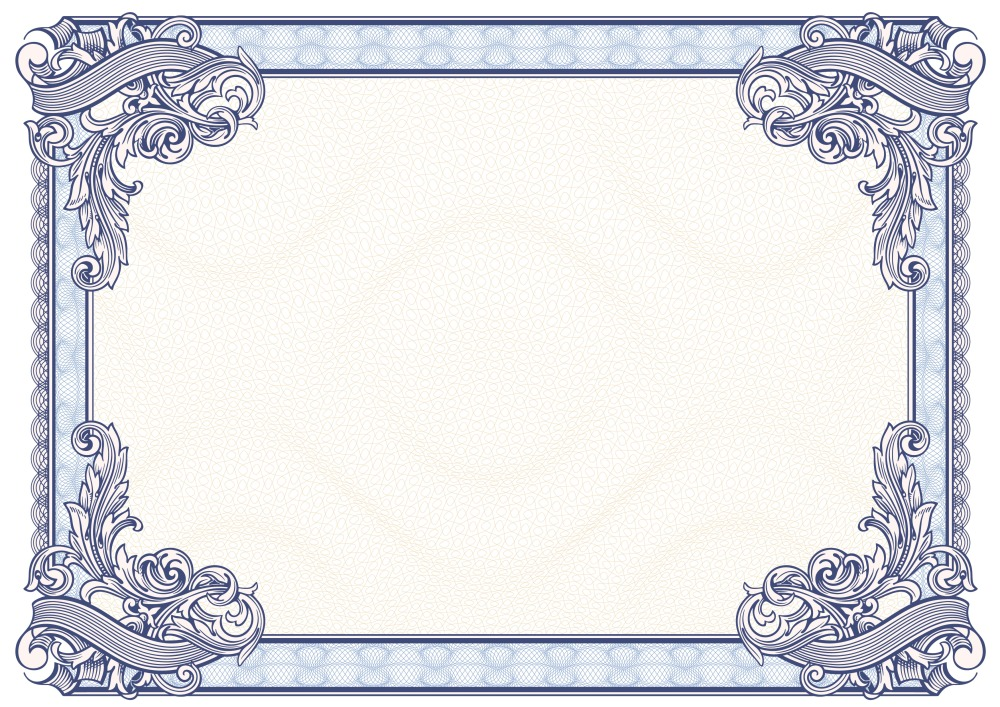 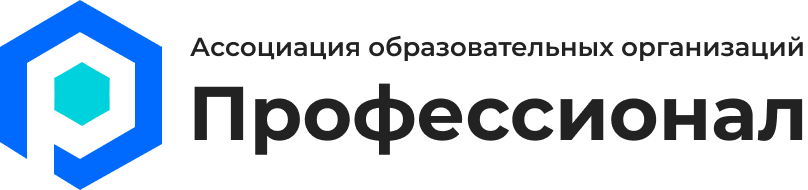 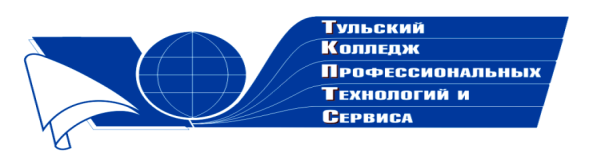 Государственное профессиональноеобразовательное учреждение  Тульской области «Тульский колледж профессиональных технологий и сервиса»ДипломНаграждаетсяЛогвинова Елена Викторовна,занявшая 1 место  в общероссийском заочном конкурсе «Коллекция педагогического мастерства и творчества»  с разработкой урока по теме «Моделирование» в номинации «Лучшая разработка урока»     Директор ГПОУ ТО       «ТКПТС»                                     С.С. Курдюмов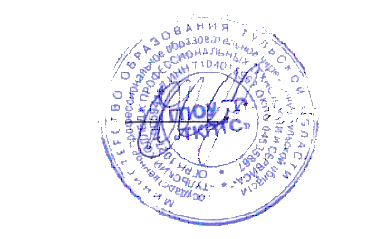 2019 год